        NORTHAMPTON SAILING CLUB       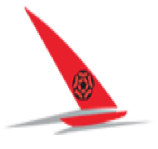 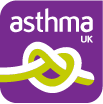 Notice of Race Steve Nicholson Memorial Trophyat Pitsford Reservoir11th February 2023The notation ‘(NP)’ in a rule means that a boat may not protest another boat for breaking this rule.  This changes RRS 60. 1(a).1. Rules1.1 The races will be governed by the Racing Rules of Sailing.1.2 Class Rules shall apply.1.3. All competitors shall be deemed temporary members of Northampton Sailing Club and shall comply with the clubs and Anglian water rules.2. Sailing Instructions2.1. The sailing instructions will be available after 1200hrs on 9th February 2023, on Northampton Sailing Clubs web site.3. Communication	3.1. The Official Notice Board can be found in the galley area of Northamptonshire Sailing Club.4. Eligibility and Entry4.1. The event is open to all recognised national or international dinghy, monohull and keelboat classes with a Great Lakes handicap number equal or lower than 1365 (Topper) up to 7m subject to the following restrictions:		4.1.1   Craft using hydrofoils and /or with a Great Lakes handicap lower than 800 are not permitted unless specific permission has been given. Specific permission has been given to 49ers, 49erFXs, Cherubs, International 14s, International Moths, RS800S, RS900S, and Waszps.4.2.  Boats may only enter the event by registering online at https://webcollect.org.uk/nsc/event/steve-nicholson-memorial-trophy-1 .4.3. The entrants will be split into two fleets – Single and Double Handers.4.4.  The following restrictions on the number of boats apply: A maximum of 90 boats 45 single and     45 double handlers.5. Fees	5.1.  Double Handers £30, Single Handers £25.6. Schedule 	6.1 Briefing 1000hrs on the club house Veranda.	6.2. Race Timings7. Venue 7.1. Northampton Sailing Club, Pitsford Reservoir, Brixworth, Northamptonshire, NN6 9DG8. Courses	8.1. The course to sail will be specified in the Sailing Instructions.9. Support Person Vessels	9.1. Support Boats are not allowed.10. Data Protection 10.1. Results – As part of this event your results and relevant personal data will be published in the public domain and to your class association, this is a condition of entry.10.2. Photography – By competing in this event, competitors grant to the organisers without payment the right in perpetuity to make, use and show any non-identifiable motion pictures, still pictures and live taped or filmed television of or relating to the event. Competitors consent to these being published in class, club, sponsor and other publications and associated websites.11. Risk Statement11.1. RRS 3 states: ‘The responsibility for a boat’s decision to participate in a race or to continue to race is hers alone.’ By participating in this event each competitor agrees and acknowledges that sailing is a potentially dangerous activity with inherent risks. These risks include strong winds and rough seas, sudden changes in weather, failure of equipment, boat handling errors, poor seamanship by other boats, loss of balance on an unstable platform and fatigue resulting in increased risk of injury. Inherent in the sport of sailing is the risk of permanent, catastrophic injury or death by drowning, trauma, hypothermia or other causes.12. Insurance 12.1. Each participating boat shall be insured with valid third-party liability insurance with a minimum cover of £3,000,000 per incident or the equivalent.13. Prizes13.1. Prizes will be awarded at the discretion of NSC, having regard to the number of boats entered.13.2. The Steve Nicholson Memorial Trophy will be awarded to the winner of the event14. Further Information.BIOSECURITY – You will be required to confirm that your boat has been ‘Checked, Cleaned and Dried’ for a minimum of two days prior to arriving at Northampton Sailing Club.For your informationNorthampton Sailing Club 				See website for further information, how to find the club, etc.
Pitsford Reservoir					www.northamptonsailingclub.org
Brixworth		
Northants						Local Accommodation includes: 
NN6 9DG						The Stags Head - www.stagshead-maidwell.co.ukTel: 01604 880248					Sedgebrook Hall – www.sedgebrookhallnorthampton.co.ukEmail: office@northamptonsailingclub.orgPlease note:  No visitor dogs are allowed on site.              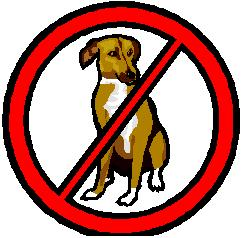       Headline Sponsors 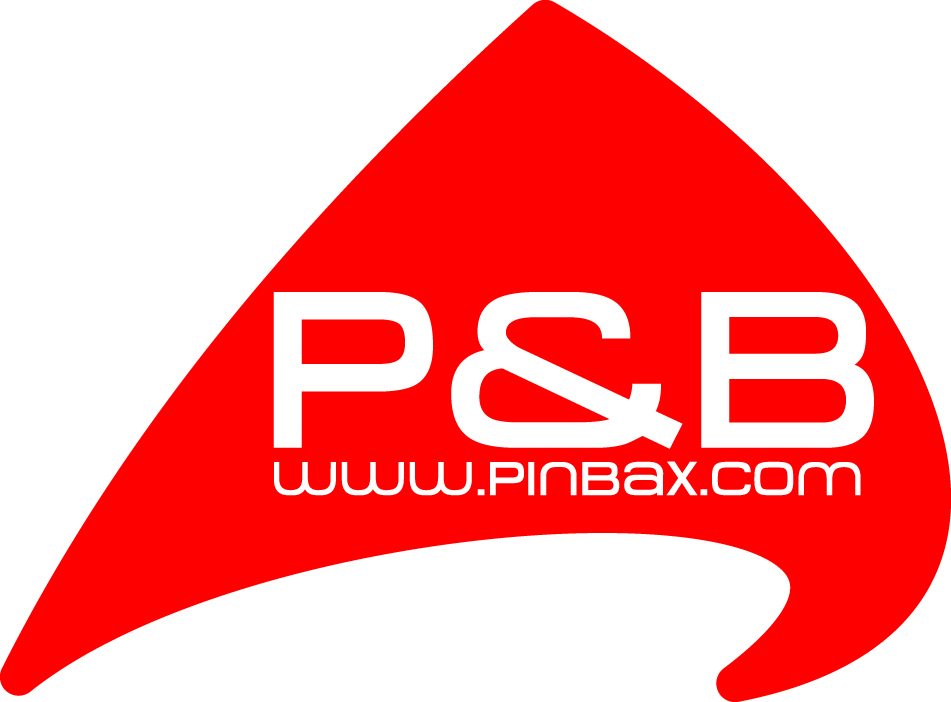 Single Hander Race 1 Warning not before 1025hrs Lunch ashore Single Handers Race 2 to Follow ASAP after Double Hander Race 1Double Hander Race 1 Warning not before 1125hrsLunch ashore Double Hander Race 2 to follow ASAP after Single Hander Race 2